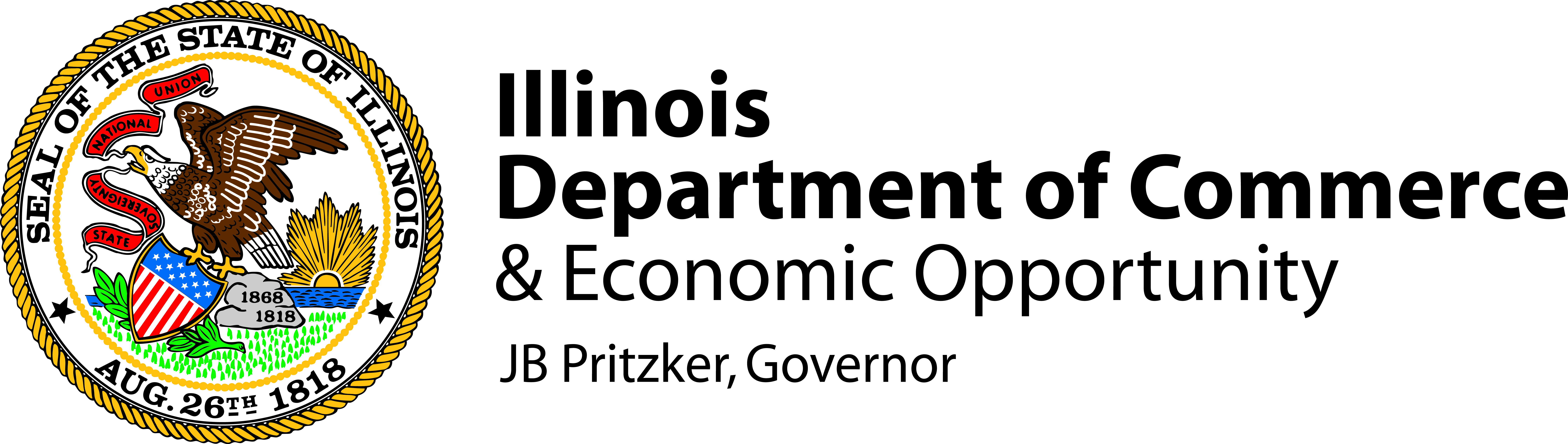 AgendaHydrogen Economy Task ForceJanuary 9, 20248:30am – 10:30amLocation:  Virtual WebEx Video ConferenceJoin Link: https://illinois.webex.com/illinois/j.php?MTID=m8c122a366043561ae45f20b0ec0d47f7Meeting Number (access code): 2634 893 9361Meeting Password: ZchFmPq5R32Join by phone:+1-312-535-8110 United States Toll (Chicago)+1-415-655-0002Join from a video system or application:Dial 24648939361@illinois.webex.com  
You can also dial 173.243.2.68 and enter your meeting number. Agenda:Call to Order at 8:33 a.m. by Sen. EllmanRoll Call of MembershipRep. Terra Costa Howard: YesPatrick Devaney: YesSarah Duffy: YesSen. Laura Ellman:  YesPatrick Evans: yesKyle Freeman: YesBradley Fritz:  YesJon Horek:  YesJim Hoyt: YesElizabeth Irvin: YesDan LeFevers: YesGeorge Letavish: YesCarly McCrory-McKay: NoDulce Ortiz: NoChad Parker: YesSen. Sue Rezin: YesLaura Roche:  YesDoug Scott: YesDr. Petros Sofronis: YesCatherine Stashak: YesMichael Wang: YesMichael Woods: NoDana Wynn: YesApproval of January 2nd MinutesCatherine Stashak moved to accept draft minutes from January 2nd meeting. Dan LeFevers seconded.  Approved unanimously by voice vote.Discussion of the 2023 Annual Report.Patrick Devaney noted that some of his previous edits to the report were subsequently modified. Sarah Duffy indicated that she had made these (and other) edits to avoid conclusions that came off as definite.  A number of members shared perspectives on how best to reasonably characterize such information for the benefit of the intended audience without overstating conclusions or delving into areas not yet explored by the task force. Dana Wynn proposed the possibility of a design competition among EJ communities for different groups to produce an infographic and video to communicate some of their priorities about hydrogen. She also added that they could recommend that STEM career exploration and academy programs have something specific to renewable energy. Petros Sofronis suggested including something in the report to inform stakeholders that hydrogen may be viewed increasingly as a commodity in the future, noting that Chicago is a prominent center for commodity exchanges. Members considered this a viable subject for future inquiry. To confirm all the changes discussed, it was agreed that member would share all additional edits and recommendations by Thursday, January 11th and that the HETF would meet again on January 16th to finalize the report.AdjournmentMeeting adjourned at 9:16 a.m.